COLLEGE OF ENGINEERING AND TECHNOLOGY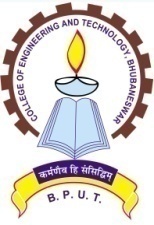 (An Autonomous  & Constituent College of BPUT, Odisha, Rourkela)TECHNO CAMPUS, GHATIKIA, BHUBANESWAR-751029 (ODISHA)Ref. No.2205 /CET  			        Dt. 11-10-2021OFFICE ORDERThe following 2nd year Int MSc, MSc and B Tech  students are provisionally allotted for accommodation in Boys’ Hostel RHR. They should report the hostel Superintendent/ Assistant Superintendent between 3.30 PM to 6 PM on 28-10-2021. They should deposit the hostel dues/fees in online mode as mentioned below.Pay online  Rs.13,000/- (Rupees Thirteen Thousand) only in the account as per the details given below and  submit the transaction Id to the SuperintendentName; RHR Mess CETAccount Number: 80172200013866IFSC Code; CNRB0018017Address:  Canara Bank, CET Campus Branch, Ghatikia P.O: Mahalaxmi Vihar-751029                                                            and Pay online Rs.5,330/- (Rupees Five Thousand Three Hundred Thirty) only through CET website.The students are required to occupy the hostel latest by 01st November 2021 failing which their seats in the Boys’ Hostel will be forfeited and no further claim will be entertained. For any clarification, they may contact the following officials of Boys Hostel RHR.                                                                                                                   Sd/-PRINCIPALMemo No. 2206 /CET     Dt. 11-10-2021  Copy to Superintendent  RHR/Warden,BH/Hostel Notice Boards for information and necessary actionSd/-                                                                                                                      PRINCIPALHostel Allotment in the Academic Session 2021-22Boys Hostel :  RHRSECOND YEAR Int. MSc  and MSc  STUDENTSSECOND YEAR B TECH/B PLAN/B ARCH  STUDENTSSd/-(Warden, Boys Hostel)Sl.No.Name of the StaffPhone No.1)Dr. D.P.Bagarty, Warden,Boys’ Hostels94375367712)Dr B.R Das, Superintendent, RHR93376736993)Prof S.K.Dash , Asst. Supdt., RHR94379908924)Mr. Prasanna Kumar Parida, RHR9937787274Sl NoNameRegistration NumberBranchYearCGPA(Up to results declared till last semester)Category1Suryanarayan Sahoo2012106047Int MSc(Applied Physics)2nd9.27OBC2Abhisek Dash2012106048Int MSc(Math & Computing)2nd9.53Gen3Sourav Surjit Dash2011106056 MSc(Applied Physics)2nd8.62GenSl NoNameRegistration NumberBranchYearCGPA(Up to results declared till last semester)Category1Abinash Kumar Sethy2001106237Electrical Engineering2nd9.74SC2Swagat Shekhar Seth2001106526Information Technology2nd9.71SC3Subham Madili2001106522Information Technology2nd9.66SC4Gurugobinda Singh2001106100Civil Engineering2nd9.64SC  &  PC